Рекомендации родителям.Задания на тему: «Зима. Новый год»	Данные упражнения помогут сформировать, обогатить и систематизировать словарный запас по лексической теме: «Зима. Новый год».Вспомните все времена года и определите, какое время года сейчас? Назови предшествующее зиме и последующее за зимой время года. Какие изменения произошли зимой в природе? Познакомить ребенка с названиями зимних месяцев. Расскажите, какие праздники бывают зимой.Упражнение «Какой? Какая?» подбери к слову признак предмета (прилагательное).Какая ёлочка ?___________________________________________________________________Дед Мороз какой? _______________________________________________________________Снегурочка какая? _______________________________________________________________Снег какой? _____________________________________________________________________Зима какая? _____________________________________________________________________Упражнение «Придумай рифму» предложите ребёнку договорить слово и вместе повторить предложение.Вот она ёлка, на ёлке  ….. (иголки).Ёлочка высока, достаёт до ….. (потолка).Дед Мороз придет и подарки …. (принесёт).Дед Мороз, Дед Мороз отморозит тебе … (нос).Лабиринт «Помоги Дедушке Морозу добраться до ёлочки»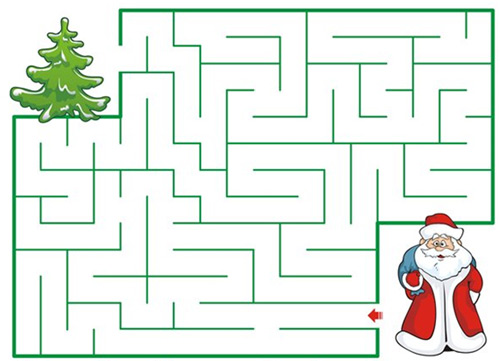  Найди предметы на картинке.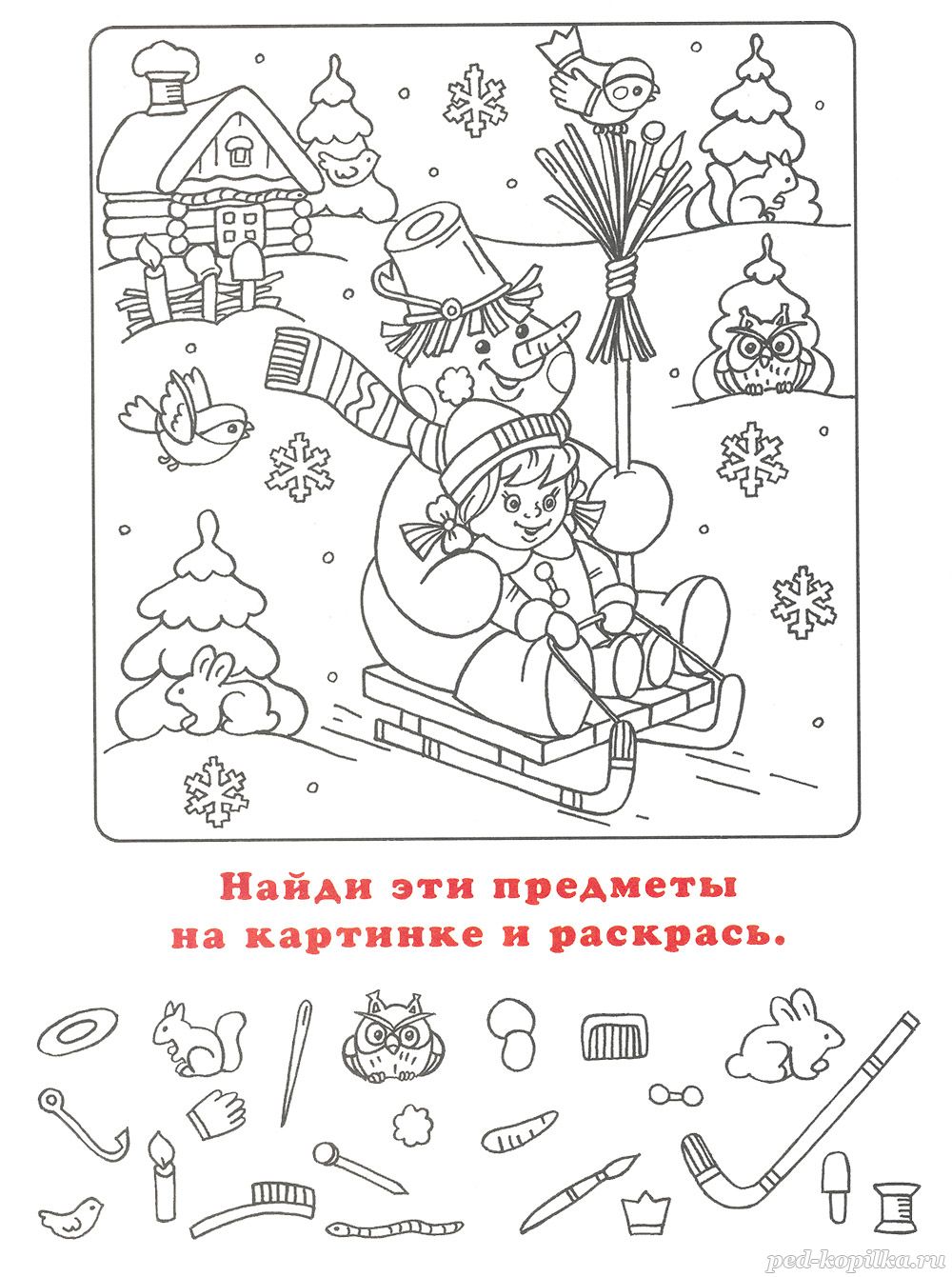 Желаю успехов!Учитель-логопед Галина Сергеевна